АДМИНИСТРАЦИЯКЛЮКВИНСКОГО СЕЛЬСОВЕТАКУРСКОГО РАЙОНА====================================================305502, Курская область, Курский район, Клюквинский сельсовет, д. Долгое, д. № 167ПОСТАНОВЛЕНИЕот 19.02.2019 № 35О присвоении адреса земельным участкам, расположенным по улице  Луговая д. Долгое Клюквинского сельсовета Курского района Курской областиРуководствуясь Федеральным законом от 06.10.2003 года № 131-ФЗ «Об общих принципах организации местного самоуправления в Российской Федерации», Постановлением Правительства Российской Федерации от 19.11.2014 года № 1221 «Об утверждении Правил присвоения, изменения и аннулирования адресов», Администрация Клюквинского сельсовета Курского района П О С Т А Н О В Л Я Е Т:Присвоить адрес земельным участкам, расположенным по улице  Луговая д. Долгое Клюквинского сельсовета Курского района Курской области согласно Приложению. Постановление вступает в силу со дня его подписания и подлежит обнародованию.    Глава Клюквинского  сельсовета    Курского района                                                                              В.Л. ЛыковПРИЛОЖЕНИЕ к постановлениюАдминистрации Клюквинского сельсоветаКурского района 
от 19.02.2019 N __Адрес земельного участкаКадастровый номерземельного участкаРоссийская Федерация, Курская область, Курский район, Клюквинский сельсовет, д. Долгое, ул. Луговая, з/у 146:11:071002:1150Российская Федерация, Курская область, Курский район, Клюквинский сельсовет, д. Долгое, ул. Луговая, з/у 346:11:071002:1153Российская Федерация, Курская область, Курский район, Клюквинский сельсовет, д. Долгое, ул. Луговая, з/у 546:11:071002:1152Российская Федерация, Курская область, Курский район, Клюквинский сельсовет, д. Долгое, ул. Луговая, з/у 746:11:071002:1151Российская Федерация, Курская область, Курский район, Клюквинский сельсовет, д. Долгое, ул. Луговая, з/у 946:11:071002:1078Российская Федерация, Курская область, Курский район, Клюквинский сельсовет, д. Долгое, ул. Луговая, з/у 1146:11:071002:1080Российская Федерация, Курская область, Курский район, Клюквинский сельсовет, д. Долгое, ул. Луговая, з/у 1346:11:071002:1011Российская Федерация, Курская область, Курский район, Клюквинский сельсовет, д. Долгое, ул. Луговая, з/у 1546:11:071002:1012Российская Федерация, Курская область, Курский район, Клюквинский сельсовет, д. Долгое, ул. Луговая, з/у 1746:11:071002:1015Российская Федерация, Курская область, Курский район, Клюквинский сельсовет, д. Долгое, ул. Луговая, з/у 1946:11:071002:1016Российская Федерация, Курская область, Курский район, Клюквинский сельсовет, д. Долгое, ул. Луговая, з/у 2146:11:071002:1017Российская Федерация, Курская область, Курский район, Клюквинский сельсовет, д. Долгое, ул. Луговая, з/у 2346:11:071002:1013Российская Федерация, Курская область, Курский район, Клюквинский сельсовет, д. Долгое, ул. Луговая, з/у 2546:11:071002:1014Российская Федерация, Курская область, Курский район, Клюквинский сельсовет, д. Долгое, ул. Луговая, з/у 2746:11:071002:1085Российская Федерация, Курская область, Курский район, Клюквинский сельсовет, д. Долгое, ул. Луговая, з/у 2946:11:071002:1091Российская Федерация, Курская область, Курский район, Клюквинский сельсовет, д. Долгое, ул. Луговая, з/у 3146:11:071002:1086Российская Федерация, Курская область, Курский район, Клюквинский сельсовет, д. Долгое, ул. Луговая, з/у 3346:11:071002:1087Российская Федерация, Курская область, Курский район, Клюквинский сельсовет, д. Долгое, ул. Луговая, з/у 3546:11:071002:1093Российская Федерация, Курская область, Курский район, Клюквинский сельсовет, д. Долгое, ул. Луговая, з/у 3746:11:071002:1090Российская Федерация, Курская область, Курский район, Клюквинский сельсовет, д. Долгое, ул. Луговая, з/у 3946:11:071002:1088Российская Федерация, Курская область, Курский район, Клюквинский сельсовет, д. Долгое, ул. Луговая, з/у 4146:11:071002:1092Российская Федерация, Курская область, Курский район, Клюквинский сельсовет, д. Долгое, ул. Луговая, з/у 4346:11:071002:1035Российская Федерация, Курская область, Курский район, Клюквинский сельсовет, д. Долгое, ул. Луговая, з/у 4546:11:071002:1118Российская Федерация, Курская область, Курский район, Клюквинский сельсовет, д. Долгое, ул. Луговая, з/у 4746:11:071002:1117Российская Федерация, Курская область, Курский район, Клюквинский сельсовет, д. Долгое, ул. Луговая, з/у 4946:11:071002:1065Российская Федерация, Курская область, Курский район, Клюквинский сельсовет, д. Долгое, ул. Луговая, з/у 5146:11:071002:1054Российская Федерация, Курская область, Курский район, Клюквинский сельсовет, д. Долгое, ул. Луговая, з/у 5346:11:071002:1113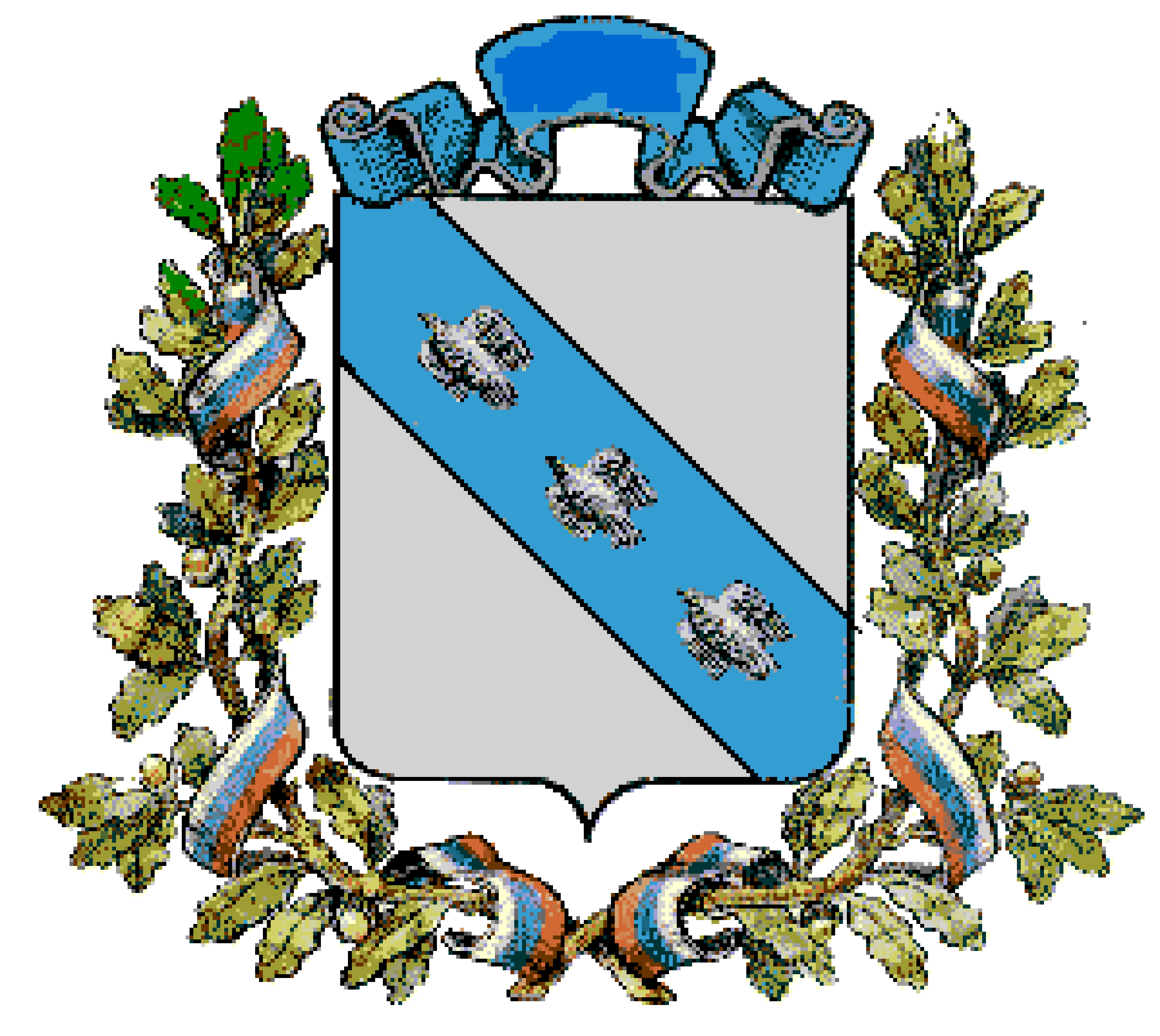 